evsjv‡`k ‡UwjKwgDwb‡KkÝ †Kv¤úvbx wjwg‡UWgnvcwiPvj‡Ki Kvh©vjq†Uwj‡hvMv‡hvM ÷vd K‡jR, MvRxcyi|Qwe(2 Kwc)1|bvg (evsjvq)t1|bvg(Bs‡iRx eo Aÿ‡i)t                                                     WvK bvg(Bs‡iRx eo Aÿ‡i) t                                                     WvK bvg(Bs‡iRx eo Aÿ‡i) t                                                     WvK bvg(Bs‡iRx eo Aÿ‡i) t2|Rb¥ ZvwiLt3|wcZvi bvgt4|gvZvi bvgt5|¯’vqx wVKvbvt6|eZ©gvb wVKvbvt7|eZ©gvb Kg©¯’jt8|RvZxq cwiPqcÎ b¤^it9|(K) †dvb/‡gvevBjt(L) B-‡gBj t(L) B-‡gBj t(L) B-‡gBj t10|‰eevwnK Ae¯’vt11|wkÿvMZ †hvM¨Zvt12|m‡ev©”P wWMÖx AR©‡bi eQit13|c~e© PvKyixi AwfÁZv(hw` _v‡K)t14|cÖKvkbv (hw` _v‡K)t15|Ab¨vb¨ Kvh©µg (hw` _v‡K)t16|wewUwmGj Gi PvKyix‡Z †hvM`v‡bi ZvwiLt17|Riæix cÖ‡qvR‡b †hvMv‡hv‡Mi wVKvbv I †gvevBj b¤^itAvgvi Rvbvg‡Z Dc‡iv³ weeiY mZ¨|Avgvi Rvbvg‡Z Dc‡iv³ weeiY mZ¨|Avgvi Rvbvg‡Z Dc‡iv³ weeiY mZ¨|¯^vÿi tbvg    tZvwiL t¯^vÿi tbvg    tZvwiL t¯^vÿi tbvg    tZvwiL t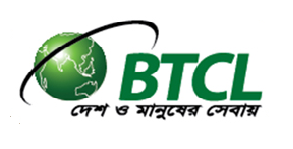 